1.03.2020г.В воскресение учащиеся 8 «Б» класса приняли участие в Масленичных гуляньях, посвященных окончанию масленичной недели и прощанию с зимой. С удовольствием подпевали исполнителям народных песен, пробовали блины, участвовали в конкурсах. 4.03.2020г.4 марта в музейной комнате Михайловского СДК для учащихся 8»Б» класса в рамках проекта «Культурный норматив» прошло тематическое мероприятие "У войны не женское лицо". Женщина и Война... Страшное словосочетание. Но это было... 75 лет назад поседевшие девчонки станцевали свой первый вальс. Не все дошли до Дня Победы. Но мы должны помнить, что Победу приближали не только мужские и крепкие плечи, а еще женские ладони на автомате и спасение несмотря ни на что с поля боя. 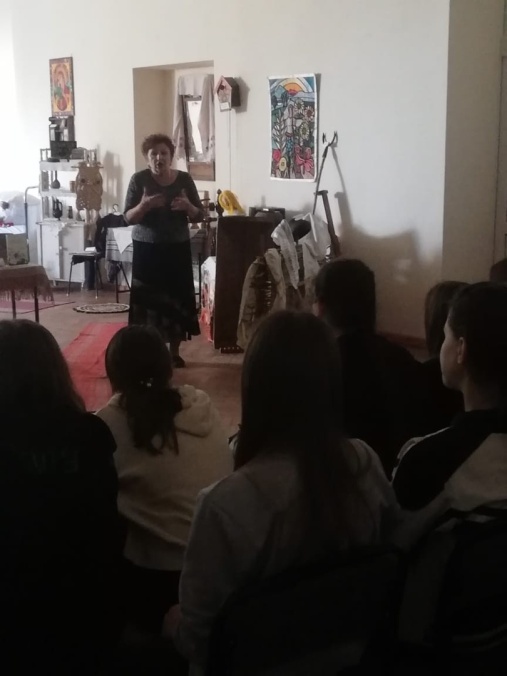 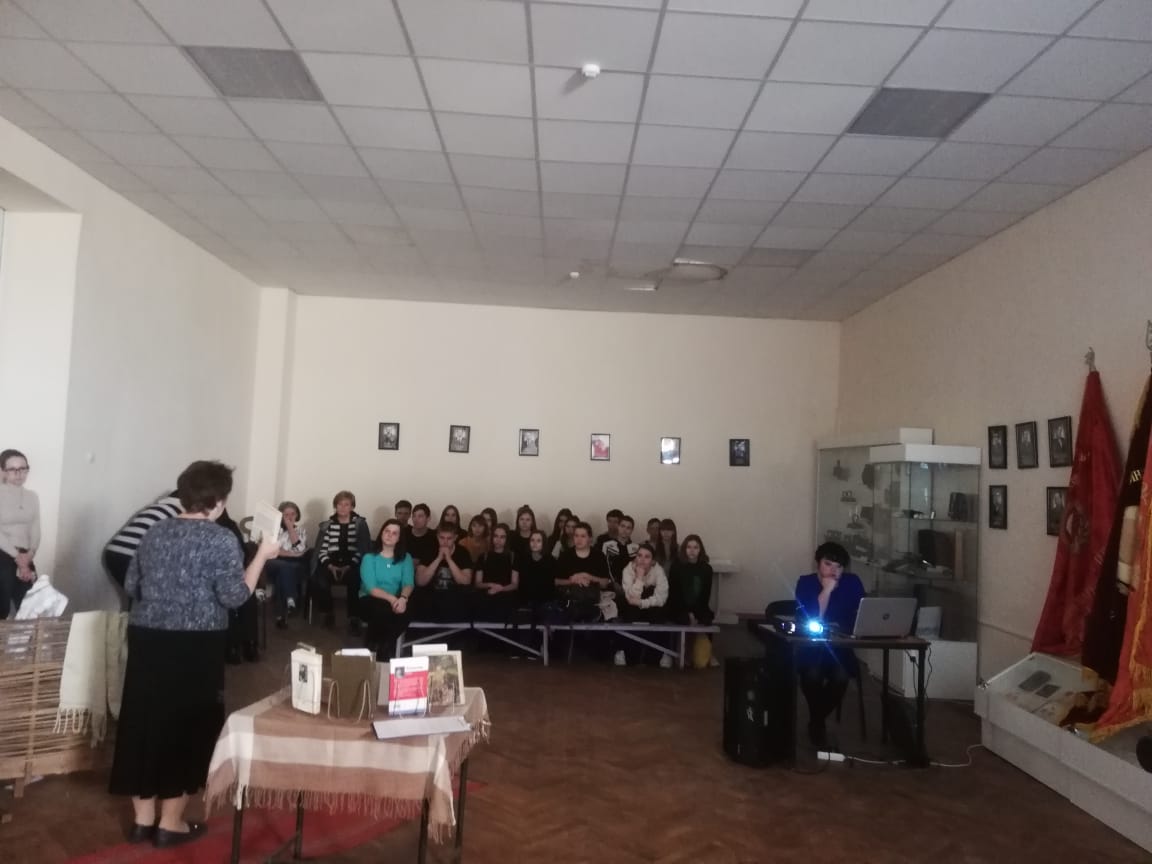 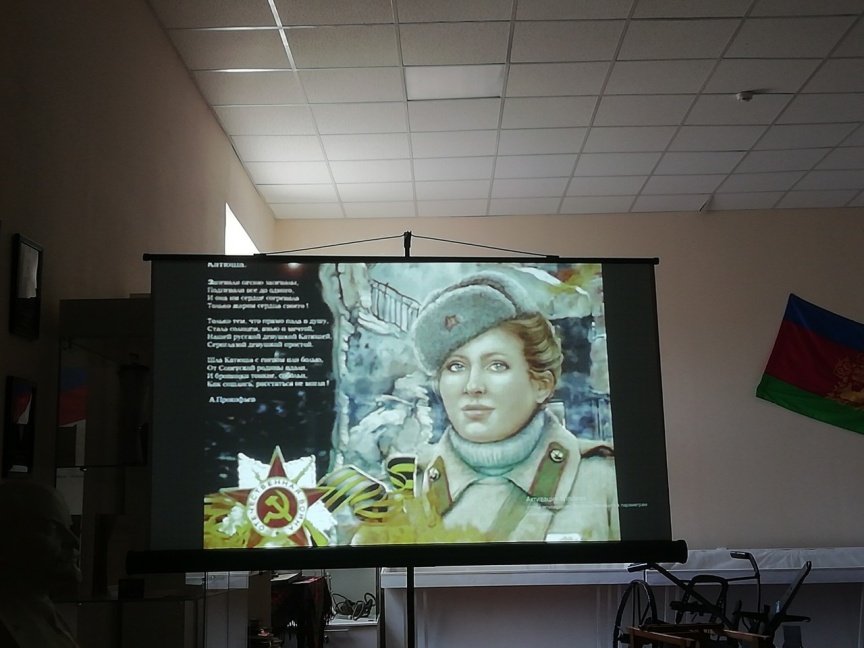 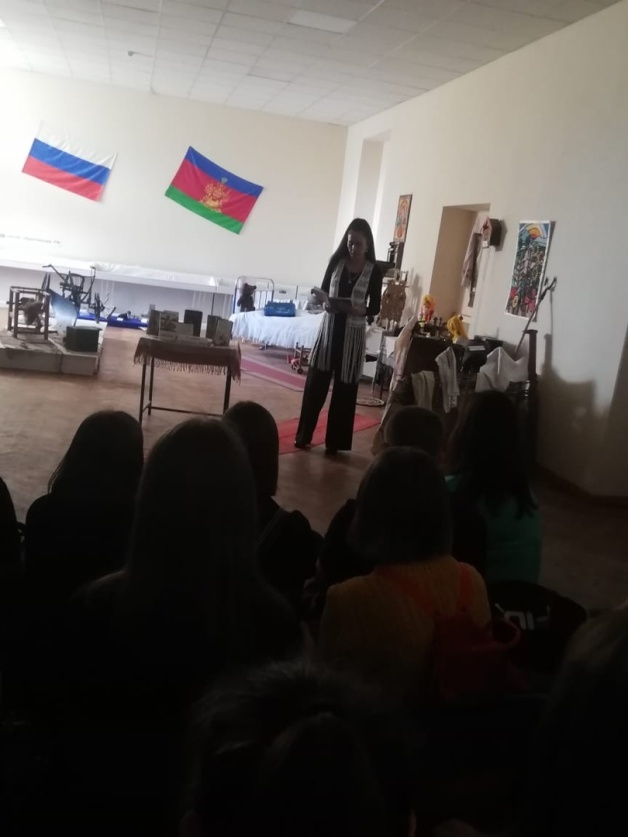 